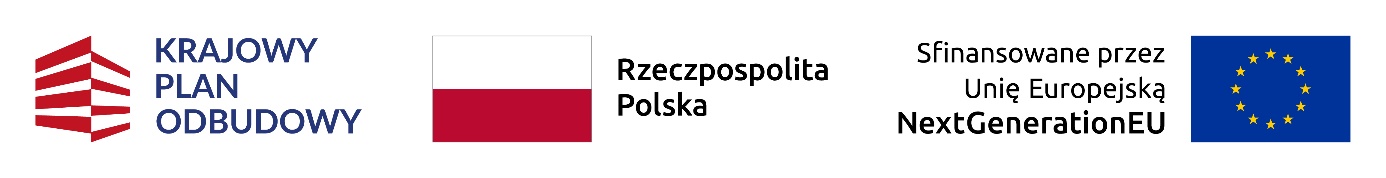 Oświadczenie współwłaściciela/wszystkich pozostałych współwłaścicieli budynku/lokalu mieszkalnego o wyrażeniu zgody na realizację przedsięwzięcia w ramach programu priorytetowego „Czyste Powietrze”Ja/My niżej podpisany/podpisani oświadczam/oświadczamy, że jestem/jesteśmy współwłaścicielem/współwłaścicielami budynku mieszkalnego jednorodzinnego/wydzielonego w budynku mieszkalnym jednorodzinnym lokalu mieszkalnego z wyodrębnioną księgą wieczystą położonego pod niżej wskazanym adresem:Oświadczam, że jako współwłaściciel wyrażam zgodę na realizację przedsięwzięcia ujętego w niniejszym wniosku o dofinansowanie.Dane osób składających oświadczenie:Klauzula informacyjna o przetwarzaniu przez Współadministratorów danych osobowych współwłaściciela /współwłaścicieli* jednorodzinnego budynku mieszkalnego/lokalu mieszkalnego objętego wnioskiem o dofinansowaniew związku z realizacją przedsięwzięcia w ramach programu priorytetowego „Czyste Powietrze”Zgodnie z art. 13 lub 14 oraz art. 26 Rozporządzenia Parlamentu Europejskiego i Rady (UE) 2016/679 z dnia 27 kwietnia 2016 r. w sprawie ochrony osób fizycznych w związku z przetwarzaniem danych osobowych i w sprawie swobodnego przepływu takich danych oraz uchylenia dyrektywy 95/46/WE (dalej: RODO) informujemy o tym, że wspólnie przetwarzamy Pani/Pana dane osobowe oraz informujemy o zasadniczej treści wspólnych uzgodnień Współadministratorów.Współadministratorami Pani/Pana danych osobowych są:Narodowy Fundusz Ochrony Środowiska i Gospodarki Wodnej NFOŚiGW z siedzibą w 02-673 Warszawie, przy ul. Konstruktorskiej 3a, tel. 22/459 05 21, adres e-mail: inspektorochronydanych@nfosigw.gov.pl, więcej możesz dowiedzieć się na stronie www.gov.pl/web/nfosigw/narodowy-fundusz-ochrony-srodowiska-i-gospodarki-wodnej, zwany dalej "Administrator 1".oraz Wojewódzki Fundusz Ochrony Środowiska i Gospodarki Wodnej w Łodzi, z siedzibą w Łodzi, kod pocztowy 93-465, przy ul. Dubois 118, tel. 42 66-34-100, adres e-mail: fundusz@wfosigw.lodz.pl, więcej możesz dowiedzieć się na stronie: https://wfosigw.lodz.pl/o-funduszu/ochrona-danych-osobowych, zwany dalej "Administrator 2".Administrator 1 na podstawie art. 6 ust. 1 lit. c) i f ) RODO (w tym ustawy z dnia 27 kwietnia 2001 r. Prawo Ochrony Środowiska oraz ustawy z dnia 6 grudnia 2006 r. o zasadach prowadzenia polityki rozwoju) i Administrator 2 na podstawie art. 6 ust. 1 lit. b), c) oraz e) RODO (w tym ustawy z dnia 27 kwietnia 2001 r. Prawo Ochrony Środowiska) wspólnie administrują Pani/Pana danymi osobowymi, w związku z realizacją Programu Priorytetowego „Czyste powietrze”. 	Zakres odpowiedzialności i cele szczegółowe Współadministratorów:Administrator 1: opracowanie dokumentacji dotyczącej Programu, w tym wzoru wniosku o dofinansowanie, wniosku o płatność wraz z instrukcjami wypełniania, regulaminu naboru wniosków w ramach Programu oraz metodyki szacowania efektu ekologicznego i rzeczowego, a co za tym idzie ustalenie zakresu danych, wprowadzanie zmian do Programu i pozostałych dokumentów obowiązujących w ramach Programu oraz uzgadnianie ich z Administratorem 2, przeprowadzanie kontroli przedsięwzięcia (w tym przedsięwzięcia finansowanego ze środków unijnych), bieżące monitorowanie sposobu realizacji Programu, realizacja wszelkich czynności związanych z prawidłową realizacją Programu w sposób zgodny z obowiązującymi przepisami o ochronie danych osobowych, pozyskiwanie środków, w tym unijnych, na finansowanie Programu, w tym aplikowanie, rozliczanie i sprawozdawczość, audyt i kontrola środków pozyskiwanych na finansowanie Programu za pośrednictwem centralnego systemu teleinformatycznego CST2021 lub innego udostępnionego przez właściwego ministra, administrowanie i obsługa generatora wniosków (GWD), w tym nadawanie/odbieranie uprawnień oraz zapewnienie możliwości składania wniosków w formie elektronicznej, zapewnienie możliwości składania wniosków o dotację na częściową spłatę kapitału, obsługa udostępnionych skrytek ePUAP obsługujących Program, certyfikatów do tych skrytek oraz dostęp do repozytorium plikowego, zawieranie umów/porozumień z podmiotami, którym powierzy dane osobowe w związku z realizacją zadań (w jego imieniu i na jego rzecz) w zakresie realizacji Programu, m.in. z Krajową Izbą Rozliczeniową S.A., dostawcami IT, monitorowanie, sprawozdawczość, kwalifikowalność, kontrola, audyt i ewaluacja inwestycji.Administrator 2 prowadzenie naboru wniosków (w tym przez generator wniosków – GWD udostępniony przez Administratora 1) oraz dokonywanie oceny i wyboru przedsięwzięć do dofinansowania, przygotowywanie zestawień danych dla Administratora 1 do pozyskiwanie środków, w tym unijnych, na finansowanie Programu, w tym aplikowanie, rozliczanie i sprawozdawczość, audyt i kontrola środków pozyskiwanych na finansowanie Programu za pośrednictwem centralnego systemu teleinformatycznego CST2021 lub innego udostępnionego przez właściwego ministra, realizacja zadań beneficjenta w rozumieniu przepisów ustawy z dnia 28 kwietnia 2022 r. o zasadach realizacji zadań finansowanych ze środków europejskich w perspektywie finansowej 2021-2027, w tym wprowadzanie danych do centralnego systemu teleinformatycznego CST2021 lub innego udostępnionego przez właściwego ministra, zawieranie umów o dofinasowanie w ramach Programu, w tym umów z grantobiorcami o powierzenie grantów, obsługa umów o dofinansowanie, w tym rozliczanie wydatków poniesionych przez grantobiorców, monitorowanie realizacji zadań przez grantobiorców, odzyskiwanie grantów w przypadku ich wykorzystania niezgodnie z umową o powierzenie grantu, prowadzenie kontroli przedsięwzięć (w tym przedsięwzięć finansowanych ze środków unijnych), umożliwienie przeprowadzania przez Administratora 1 lub inne uprawnione podmioty kontroli realizacji Programu, zawieranie umów/porozumień z podmiotami, którym powierzy dane osobowe w związku z realizacją zadań (w jego imieniu i na jego rzecz) w zakresie realizacji Programu m.in. z gminami, bankami, dostawcami IT.Współadministratorzy powołali odrębnych Inspektorów ochrony danych (IOD), z którymi zgodnie z podziałem zadań pomiędzy Współadministratorami można się kontaktować we wszelkich sprawach dotyczących danych osobowych, w tym dotyczących wypełniania obowiązków wynikających z RODO, w szczególności w odniesieniu do wykonywania przez osobę, której dane dotyczą przysługujących jej praw z art. 15-22 RODO, o którym mowa w pkt 1 niniejszej klauzuli informacyjnej. 
Kontakt jest możliwy za pośrednictwem poczty elektronicznej:IOD Administratora 1 – adres e-mail: inspektorochronydanych@nfosigw.gov.pl,IOD Administratora 2 - adres e-mail: iod@wfosigw.lodz.pl Współadministratorzy będą przetwarzać następujące kategorie Pani/Pana danych osobowych, tj. identyfikacyjne, adresowe, kontaktowe, finansowe i inne zawarte w dokumentacji związanej z wnioskowaniem o dofinansowanie i jego rozliczeniem lub zawarciem umowy o wspólnej realizacji Programu Priorytetowego „Czyste Powietrze”.Pani/Pana dane osobowe Współadministratorzy pozyskali odWnioskodawcy/Beneficjenta,  który złożył wniosek o dofinansowanie/zawarł z Wojewódzkim Funduszem Ochrony Środowiska i Gospodarki Wodnej w Łodzi umowę o dofinansowanie w ramach Programu Priorytetowego „Czyste powietrze”,Podmiotu, który zawarł ze Wspóladministratorami umowę/porozumienie, którego jest Pani/Pan reprezentantem lub który wskazał Panią/Pana jako osobę do współpracy w związku z zawarciem/wykonywaniem umowy/porozumieniaPani/Pana dane osobowe mogą być przekazane podmiotom, którym Współadministratorzy powierzyli przetwarzanie danych, w szczególności, dostawcy usług IT (w tym Microsoft w zakresie przechowywania danych w chmurze Azure - Administrator nr 1) oraz podmioty uprawnione do dostępu do danych na podstawie przepisów prawa powszechnie obowiązującego.Odbiorcami Pani/Pana danych osobowych mogą być inne podmioty upoważnione do ich przetwarzania na podstawie przepisów prawa krajowego i unijnego w celu otrzymania i wydatkowania (przez Administratora nr 1 i Administratora 2) środków z budżetu Unii Europejskiej oraz realizacji, kontroli, audytu, sprawozdawczości i ewaluacji przedsięwzięć finansowanych z tych środków, w ramach realizacji Programu Priorytetowego „Czyste Powietrze”.Współadministratorzy będą przetwarzali Pani/Pana dane osobowe przez okres realizacji umowy, z uwzględnieniem okresu trwałości zrealizowanego przedsięwzięcia, do zakończenia okresu niezbędnego do zrealizowania wszystkich zobowiązań wynikających z finansowania Programu oraz przez okres wynikający z obowiązujących w tym zakresie przepisów archiwizacyjnych: Administrator 1 pięć lat po zakończeniu okresu trwałości dla zadań objętych dofinansowaniem w ramach Programu Priorytetowego „Czyste powietrze”Administrator 2  dziesięć lat po zakończeniu okresu trwałości dla zadań objętych dofinansowaniem w ramach Programu Priorytetowego „Czyste Powietrze”Pani/Pana prawo do dostępu do swoich danych osobowych, żądania sprostowania swoich danych osobowych, usunięcia lub ograniczenia przetwarzania danych osobowych, przenoszenia danych, wniesienia sprzeciwu, wniesienia skargi do Prezesa Urzędu Ochrony Danych Osobowych, może być realizowane w trybie i na zasadach określonych w RODO.Pani/Pana dane osobowe nie są wykorzystywane w celu podejmowania decyzji, która opiera się wyłącznie na zautomatyzowanym przetwarzaniu, w tym profilowaniu.Pani/Pana dane osobowe nie są przekazywane do państwa trzeciego lub organizacji międzynarodowej innej niż Unia Europejska.Informacje dotyczące przetwarzania danych osobowych przez Instytucję Koordynującą, Instytucję odpowiedzialną za realizację inwestycji oraz Ostatecznego odbiorcy w związku ze wsparciem inwestycji w ramach planu rozwojowegoI.  Administrator danychOdrębnymi administratorami są:Instytucja Koordynująca, tj. Minister Funduszy i Polityki Regionalnej. Z Instytucją Koordynującą można skontaktować się pod adresem jego siedziby: ul. Wspólna 2/4, 00-926 Warszawa; Instytucja odpowiedzialna za realizację inwestycji, tj. Minister Klimatu i Środowiska. Z Instytucją odpowiedzialną za realizację inwestycji można skontaktować się pod adresem jego siedziby: ul. Wawelska 52/54, 00-922 Warszawa; Ostateczny odbiorca wsparcia Przedsięwzięcia pn. „Wymiana źródeł ciepła i poprawa efektywności energetycznej budynków mieszkalnych jednorodzinnych w ramach Programu Czyste Powietrze", tj.: Narodowy Fundusz Ochrony Środowiska i Gospodarki Wodnej z siedzibą w Warszawie, ul. Konstruktorska 3A, 02 – 673 Warszawa w zakresie w jakim realizuje Przedsięwzięcie.II. Cel przetwarzania danych Instytucja Koordynująca, Instytucja odpowiedzialna za realizację inwestycji oraz Ostateczny odbiorca wsparcia przetwarza dane osobowe w celu realizacji, kontroli, audytu i ewaluacji inwestycji w ramach planu rozwojowego będącej przedmiotem Porozumienia z dnia 31 października 2022 r. zawartym pomiędzy Instytucją Koordynującą a Instytucją odpowiedzialną za realizację inwestycji, oraz w związku z realizacją Przedsięwzięcia. Ponadto dane osobowe będą przetwarzane w celach archiwizacyjnych zgodnie z przepisami o archiwach państwowych oraz zgodnie z przepisami o informatyzacji działalności podmiotów realizujących zadania publiczne.Prawa osób, których dane dotycząprawo dostępu do danych osobowych oraz otrzymania ich kopii – art. 15 RODO;prawo do sprostowania danych osobowych – art. 16 RODO;prawo żądania ograniczenia przetwarzania - jeżeli spełnione są przesłanki określone w art. 18 RODO;prawo wniesienia sprzeciwu wobec przetwarzania danych osobowych - art. 21 RODO; prawo wniesienia skargi do Prezesa Urzędu Ochrony Danych Osobowych – art. 77 RODO.Pełna informacja o przetwarzaniu Państwa danych osobowych znajduje się na stronie internetowej Narodowego Funduszu Ochrony Środowiska i Gospodarki Wodnej https://czystepowietrze.gov.pl/wez-dofinansowanie/klauzule-informacyjne i Wojewódzkiego Funduszu Ochrony Środowiska i Gospodarki Wodnej w Łodzi, https://wfosigw.lodz.pl/o-funduszu/ochrona-danych-osobowych Oświadczenie współmałżonka Wnioskodawcy o wyrażeniu zgody na zaciągnięcie przez współmałżonka zobowiązań wynikających z umowy dotacjiJa, niżej podpisana/y oświadczam, że:wyrażam zgodę na zaciągnięcie przez mojego współmałżonkazobowiązań wynikających z umowy dotacji zawieranej w celu dofinansowania przedsięwzięcia realizowanego w ramach przyjętego przez Narodowy Fundusz Ochrony Środowiska i Gospodarki Wodnej programu priorytetowego „Czyste Powietrze”, których treść jest mi znana.Klauzula informacyjna o przetwarzaniu przez Współadministratorów danych osobowych współmałżonka Wnioskodawcy w związku z realizacją przedsięwzięcia w ramach programu priorytetowego „Czyste Powietrze”Zgodnie z art. 13 lub 14 oraz art. 26 Rozporządzenia Parlamentu Europejskiego i Rady (UE) 2016/679 z dnia 27 kwietnia 2016 r. w sprawie ochrony osób fizycznych w związku z przetwarzaniem danych osobowych i w sprawie swobodnego przepływu takich danych oraz uchylenia dyrektywy 95/46/WE (dalej: RODO) informujemy o tym, że wspólnie przetwarzamy Pani/Pana dane osobowe oraz informujemy o zasadniczej treści wspólnych uzgodnień Współadministratorów.Współadministratorami Pani/Pana danych osobowych są:Narodowy Fundusz Ochrony Środowiska i Gospodarki Wodnej NFOŚiGW z siedzibą w 02-673 Warszawie, przy ul. Konstruktorskiej 3a, tel. 22/459 05 21, adres e-mail: inspektorochronydanych@nfosigw.gov.pl, więcej możesz dowiedzieć się na stronie www.gov.pl/web/nfosigw/narodowy-fundusz-ochrony-srodowiska-i-gospodarki-wodnej, zwany dalej "Administrator 1".oraz Wojewódzki Fundusz Ochrony Środowiska i Gospodarki Wodnej w Łodzi, z siedzibą w Łodzi, kod pocztowy 93-465, przy ul. Dubois 118, tel. 42 66-34-100, adres e-mail: fundusz@wfosigw.lodz.pl, więcej możesz dowiedzieć się na stronie: https://wfosigw.lodz.pl/o-funduszu/ochrona-danych-osobowych , zwany dalej "Administrator 2".1.	Administrator 1 na podstawie art. 6 ust. 1 lit. c) i f ) RODO (w tym ustawy z dnia 27 kwietnia 2001 r. Prawo Ochrony Środowiska oraz ustawy z dnia 6 grudnia 2006 r. o zasadach prowadzenia polityki rozwoju) i Administrator 2 na podstawie art. 6 ust. 1 lit. b), c) oraz e) RODO (w tym ustawy z dnia 27 kwietnia 2001 r. Prawo Ochrony Środowiska) wspólnie administrują Pani/Pana danymi osobowymi, w związku z realizacją Programu Priorytetowego „Czyste powietrze”.	Zakres odpowiedzialności i cele szczegółowe Współadministratorów:Administrator 1: opracowanie dokumentacji dotyczącej Programu, w tym wzoru wniosku o dofinansowanie, wniosku o płatność wraz z instrukcjami wypełniania, regulaminu naboru wniosków w ramach Programu oraz metodyki szacowania efektu ekologicznego i rzeczowego, a co za tym idzie ustalenie zakresu danych, wprowadzanie zmian do Programu i pozostałych dokumentów obowiązujących w ramach Programu oraz uzgadnianie ich z Administratorem 2, przeprowadzanie kontroli przedsięwzięcia (w tym przedsięwzięcia finansowanego ze środków unijnych), bieżące monitorowanie sposobu realizacji Programu, realizacja wszelkich czynności związanych z prawidłową realizacją Programu w sposób zgodny z obowiązującymi przepisami o ochronie danych osobowych, pozyskiwanie środków, w tym unijnych, na finansowanie Programu, w tym aplikowanie, rozliczanie i sprawozdawczość, audyt i kontrola środków pozyskiwanych na finansowanie Programu za pośrednictwem centralnego systemu teleinformatycznego CST2021 lub innego udostępnionego przez właściwego ministra, administrowanie i obsługa generatora wniosków (GWD), w tym nadawanie/odbieranie uprawnień oraz zapewnienie możliwości składania wniosków w formie elektronicznej, zapewnienie możliwości składania wniosków o dotację na częściową spłatę kapitału, obsługa udostępnionych skrytek ePUAP obsługujących Program, certyfikatów do tych skrytek oraz dostęp do repozytorium plikowego, zawieranie umów/porozumień z podmiotami, którym powierzy dane osobowe w związku z realizacją zadań (w jego imieniu i na jego rzecz) w zakresie realizacji Programu, m.in. z Krajową Izbą Rozliczeniową S.A., dostawcami IT, monitorowanie, sprawozdawczość, kwalifikowalność, kontrola, audyt i ewaluacja inwestycji.Administrator 2 prowadzenie naboru wniosków (w tym przez generator wniosków – GWD udostępniony przez Administratora 1) oraz dokonywanie oceny i wyboru przedsięwzięć do dofinansowania, przygotowywanie zestawień danych dla Administratora 1 do pozyskiwanie środków, w tym unijnych, na finansowanie Programu, w tym aplikowanie, rozliczanie i sprawozdawczość, audyt i kontrola środków pozyskiwanych na finansowanie Programu za pośrednictwem centralnego systemu teleinformatycznego CST2021 lub innego udostępnionego przez właściwego ministra, realizacja zadań beneficjenta w rozumieniu przepisów ustawy z dnia 28 kwietnia 2022 r. o zasadach realizacji zadań finansowanych ze środków europejskich w perspektywie finansowej 2021-2027, w tym wprowadzanie danych do centralnego systemu teleinformatycznego CST2021 lub innego udostępnionego przez właściwego ministra, zawieranie umów o dofinasowanie w ramach Programu, w tym umów z grantobiorcami o powierzenie grantów, obsługa umów o dofinansowanie, w tym rozliczanie wydatków poniesionych przez grantobiorców, monitorowanie realizacji zadań przez grantobiorców, odzyskiwanie grantów w przypadku ich wykorzystania niezgodnie z umową o powierzenie grantu, prowadzenie kontroli przedsięwzięć (w tym przedsięwzięć finansowanych ze środków unijnych), umożliwienie przeprowadzania przez Administratora 1 lub inne uprawnione podmioty kontroli realizacji Programu, zawieranie umów/porozumień z podmiotami, którym powierzy dane osobowe w związku z realizacją zadań (w jego imieniu i na jego rzecz) w zakresie realizacji Programu m.in. z gminami, bankami, dostawcami IT.Współadministratorzy powołali odrębnych Inspektorów ochrony danych (IOD), z którymi zgodnie z podziałem zadań pomiędzy Współadministratorami można się kontaktować we wszelkich sprawach dotyczących danych osobowych, w tym dotyczących wypełniania obowiązków wynikających z RODO, w szczególności w odniesieniu do wykonywania przez osobę, której dane dotyczą przysługujących jej praw z art. 15-22 RODO, o którym mowa w pkt 1 niniejszej klauzuli informacyjnej. 
Kontakt jest możliwy za pośrednictwem poczty elektronicznej:IOD Administratora 1 – adres e-mail: inspektorochronydanych@nfosigw.gov.pl,IOD Administratora 2 - adres e-mail: iod@wfosigw.lodz.pl Współadministratorzy będą przetwarzać następujące kategorie Pani/Pana danych osobowych, tj. identyfikacyjne, adresowe, kontaktowe, finansowe i inne zawarte w dokumentacji związanej z wnioskowaniem o dofinansowanie i jego rozliczeniem lub zawarciem umowy o wspólnej realizacji Programu Priorytetowego „Czyste Powietrze”.Pani/Pana dane osobowe Współadministratorzy pozyskali odWnioskodawcy/Beneficjenta,  który złożył wniosek o dofinansowanie/zawarł z Wojewódzkim Funduszem Ochrony Środowiska i Gospodarki Wodnej w Łodzi umowę o dofinansowanie w ramach Programu Priorytetowego „Czyste powietrze”,Podmiotu, który zawarł ze Wspóladministratorami umowę/porozumienie, którego jest Pani/Pan reprezentantem lub który wskazał Panią/Pana jako osobę do współpracy w związku z zawarciem/wykonywaniem umowy/porozumieniaPani/Pana dane osobowe mogą być przekazane podmiotom, którym Współadministratorzy powierzyli przetwarzanie danych, w szczególności, dostawcy usług IT (w tym Microsoft w zakresie przechowywania danych w chmurze Azure - Administrator nr 1) oraz podmioty uprawnione do dostępu do danych na podstawie przepisów prawa powszechnie obowiązującego.Odbiorcami Pani/Pana danych osobowych mogą być inne podmioty upoważnione do ich przetwarzania na podstawie przepisów prawa krajowego i unijnego w celu otrzymania i wydatkowania (przez Administratora nr 1 i Administratora 2) środków z budżetu Unii Europejskiej oraz realizacji, kontroli, audytu, sprawozdawczości i ewaluacji przedsięwzięć finansowanych z tych środków, w ramach realizacji Programu Priorytetowego „Czyste Powietrze”.Współadministratorzy będą przetwarzali Pani/Pana dane osobowe przez okres realizacji umowy, z uwzględnieniem okresu trwałości zrealizowanego przedsięwzięcia, do zakończenia okresu niezbędnego do zrealizowania wszystkich zobowiązań wynikających z finansowania Programu oraz przez okres wynikający z obowiązujących w tym zakresie przepisów archiwizacyjnych: Administrator 1 pięć lat po zakończeniu okresu trwałości dla zadań objętych dofinansowaniem w ramach Programu Priorytetowego „Czyste powietrze”Administrator 2  dziesięć lat po zakończeniu okresu trwałości dla zadań objętych dofinansowaniem w ramach Programu Priorytetowego „Czyste Powietrze”Pani/Pana prawo do dostępu do swoich danych osobowych, żądania sprostowania swoich danych osobowych, usunięcia lub ograniczenia przetwarzania danych osobowych, przenoszenia danych, wniesienia sprzeciwu, wniesienia skargi do Prezesa Urzędu Ochrony Danych Osobowych, może być realizowane w trybie i na zasadach określonych w RODO.Pani/Pana dane osobowe nie są wykorzystywane w celu podejmowania decyzji, która opiera się wyłącznie na zautomatyzowanym przetwarzaniu, w tym profilowaniu.Pani/Pana dane osobowe nie są przekazywane do państwa trzeciego lub organizacji międzynarodowej innej niż Unia Europejska.Informacje dotyczące przetwarzania danych osobowych przez Instytucję Koordynującą, Instytucję odpowiedzialną za realizację inwestycji oraz Ostatecznego odbiorcy w związku ze wsparciem inwestycji w ramach planu rozwojowegoAdministrator danychOdrębnymi administratorami są:Instytucja Koordynująca, tj. Minister Funduszy i Polityki Regionalnej. Z Instytucją Koordynującą można skontaktować się pod adresem jego siedziby: ul. Wspólna 2/4, 00-926 Warszawa; Instytucja odpowiedzialna za realizację inwestycji, tj. Minister Klimatu i Środowiska. Z Instytucją odpowiedzialną za realizację inwestycji można skontaktować się pod adresem jego siedziby: ul. Wawelska 52/54, 00-922 Warszawa; Ostateczny odbiorca wsparcia Przedsięwzięcia pn. „Wymiana źródeł ciepła i poprawa efektywności energetycznej budynków mieszkalnych jednorodzinnych w ramach Programu Czyste Powietrze", tj.: Narodowy Fundusz Ochrony Środowiska i Gospodarki Wodnej z siedzibą w Warszawie, ul. Konstruktorska 3A, 02 – 673 Warszawa w zakresie w jakim realizuje Przedsięwzięcie.Cel przetwarzania danych Instytucja Koordynująca, Instytucja odpowiedzialna za realizację inwestycji oraz Ostateczny odbiorca wsparcia przetwarza dane osobowe w celu realizacji, kontroli, audytu i ewaluacji inwestycji w ramach planu rozwojowego będącej przedmiotem Porozumienia z dnia 31 października 2022 r. zawartym pomiędzy Instytucją Koordynującą a Instytucją odpowiedzialną za realizację inwestycji, oraz w związku z realizacją Przedsięwzięcia. Ponadto dane osobowe będą przetwarzane w celach archiwizacyjnych zgodnie z przepisami o archiwach państwowych oraz zgodnie z przepisami o informatyzacji działalności podmiotów realizujących zadania publiczne.Prawa osób, których dane dotycząprawo dostępu do danych osobowych oraz otrzymania ich kopii – art. 15 RODO;prawo do sprostowania danych osobowych – art. 16 RODO;prawo żądania ograniczenia przetwarzania - jeżeli spełnione są przesłanki określone w art. 18 RODO;prawo wniesienia sprzeciwu wobec przetwarzania danych osobowych - art. 21 RODO; prawo wniesienia skargi do Prezesa Urzędu Ochrony Danych Osobowych – art. 77 RODO.Pełna informacja o przetwarzaniu Państwa danych osobowych znajduje się na stronie internetowej Narodowego Funduszu Ochrony Środowiska i Gospodarki Wodnej https://czystepowietrze.gov.pl/wez-dofinansowanie/klauzule-informacyjne i Wojewódzkiego Funduszu Ochrony Środowiska i Gospodarki Wodnej  w Łodzi, https://wfosigw.lodz.pl/o-funduszu/ochrona-danych-osobowychAdres budynku/ lokalu mieszkalnego1.imię i nazwisko2.adres zamieszkania3.Data, podpis……………………………………………………………………………………………………………………………………..imię i nazwisko4.adres zamieszkania5.Data, podpis……………………………………………………………………………………………………………………………………..imię i nazwisko6.adres zamieszkania7.Data, podpis……………………………………………………………………………………………………………………………………..imię i nazwisko8.adres zamieszkania9.Data, podpis……………………………………………………………………………………………………………………………………..imię i nazwisko10.adres zamieszkania11.Data, podpis……………………………………………………………………………………………………………………………………..imię i nazwisko1.PESEL lub inny numer identyfikacyjny2.Adres zamieszkania3.imię i nazwisko4.Data, podpis……………………………………………………………………………………………………………………………………..